SAPTHAGIRI COLLEGE OF ENGINEERING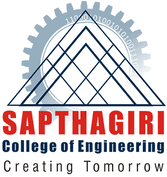 #14/5, Chikkasandra, Hesaraghatta Main Road, Banglore-560057, Karnataka, India DEPARTMENT OF MECHANICAL ENGINEERINGEducational Qualification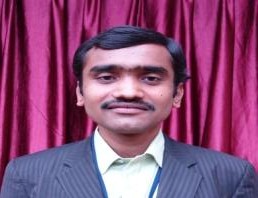 Work ExperiencePublicationsArea of InterestMembership in Professional Bodies/University Bodies/OrganizationPublications National/International JournalsBirajDhibar, SiddarthVikram Singh, Shoed Anwar, Abhineet Singh, Mahesh S, T Venkategowda ,  “Sugarcane  Bagasse  Reinforced Polymer Composites”, International Journal of Engineering Research & Technology (IJERT), ISSN:2395-0056.Patents/FundsNilTeachingResearchIndustry3.5---2National/International JournalsNational/International ConferencesBooks Authored/Edited1------Composite MaterialsManufacturing processQuality